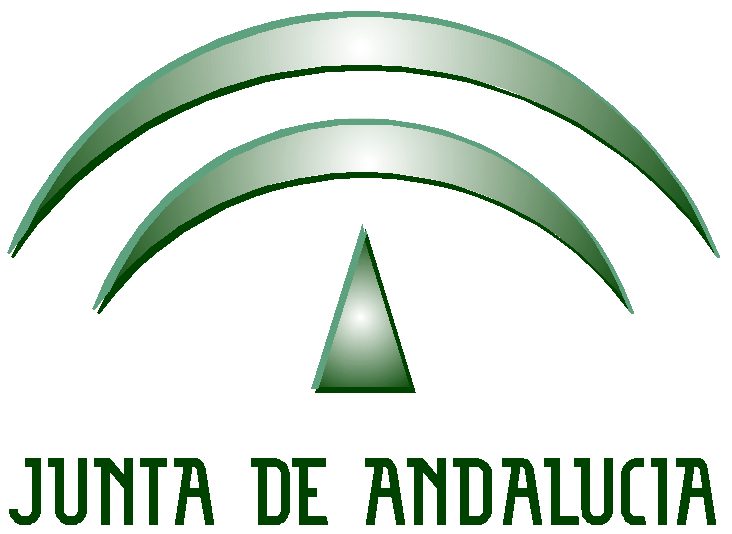 Acta de reunión del Grupo de Trabajo: “Resolución de Problemas Matemáticos”   Siendo las 16:40 horas del 30 de enero de 2017, se reúnen los miembros del grupo de trabajo “Resolución de Problemas Matemáticos” del  C.P.R. Vía Augusta en el núcleo de Villaharata. A él asisten las/los siguientes componentes del mismo: José María Mendoza Parrilla (Coordinador)Francisco José Figueroba SánchezCarmen Galiot MartínMercedes Gómez de la TorreEsther Ervás AnguitaAmalia Moreno Valero    Se tratan los siguientes puntos en el orden del día:- Reparto de tareas a realizar- Fechas de entrega de los documentos realizadosSe acuerda que Carmen Galiot y Esther Ervás se encargaran de la etapa de infantil y 1º de Primaria; José María Mendoza y Francisco Figueroba de los nivels de 2º, 3º y 4º de Primaria; y Amalia Moreno y Merrcedes Gómez de 5º y 6º de primaria.Se acuerda realizar 4 fichas más una de evaluación por trimestre para cada uno de los niveles.Las fechas de acordadas para la puesta en común de las fichas elaboradas son:1er trimestre – 15 de febrero2º trimestre – 15 de marzo3er trimestre – 15 de abrilSin otra cosa que añadir, se cierra la sesión a las 17:20 horas del 30 de enero de 2017.